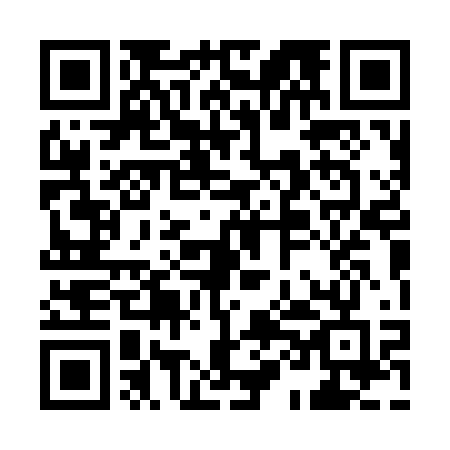 Prayer times for Roper Valley, AustraliaMon 1 Apr 2024 - Tue 30 Apr 2024High Latitude Method: NonePrayer Calculation Method: Muslim World LeagueAsar Calculation Method: ShafiPrayer times provided by https://www.salahtimes.comDateDayFajrSunriseDhuhrAsrMaghribIsha1Mon5:286:3912:383:596:367:432Tue5:286:3912:383:596:357:423Wed5:286:4012:373:596:357:424Thu5:286:4012:373:586:347:415Fri5:296:4012:373:586:337:406Sat5:296:4012:363:586:337:407Sun5:296:4012:363:576:327:398Mon5:296:4012:363:576:317:389Tue5:296:4012:363:576:317:3810Wed5:296:4012:353:576:307:3711Thu5:296:4112:353:566:297:3712Fri5:296:4112:353:566:297:3613Sat5:296:4112:353:566:287:3514Sun5:296:4112:343:556:277:3515Mon5:296:4112:343:556:277:3416Tue5:296:4112:343:556:267:3417Wed5:306:4112:343:546:257:3318Thu5:306:4212:333:546:257:3319Fri5:306:4212:333:546:247:3220Sat5:306:4212:333:536:247:3221Sun5:306:4212:333:536:237:3122Mon5:306:4212:323:536:237:3123Tue5:306:4212:323:526:227:3024Wed5:306:4312:323:526:217:3025Thu5:306:4312:323:526:217:2926Fri5:306:4312:323:526:207:2927Sat5:316:4312:323:516:207:2828Sun5:316:4312:313:516:197:2829Mon5:316:4412:313:516:197:2830Tue5:316:4412:313:506:187:27